РЕСПУБЛИКА ДАГЕСТАНБОТЛИХСКИЙ РАЙОНМКОУ «Кванхидатлинская основная общеобразовательная школа»368973. РД. Ботлихский район.село Кванхидатлиул,  Центральная 24тел.8-928-529-80-39, эл. почта: sh.magomednabiev@mail.ru  П Р И К А З«15» августа 2020 года                                                                                     №11                Об организации питания учащихсяв 2020 - 2021 учебном году            Во исполнение Указа Президента Российской Федерации от 15.01.2020№ ПР-113, предусматривающего поэтапный переход с 01.09.2020 до 01.09.2023На организацию бесплатного здорового горячего питания для обучающихсяосваивающих образовательные программы начального общего образования, а такжепредоставления государственной поддержки за счет средств федерального бюджета на эти методическими рекомендациями Министерства просвещения Российской Федерации письмом министерства образования, науки и молодёжной политики РД«Об организации питания обучающихся в общеобразовательной организации» и «Родительский контроль за организацией горячего питания детей вобщеобразовательных организациях» и в целях обеспечения организованногопитания учащихся в 2020-2021 учебном году приказываю:        1. Организовать горячее бесплатное питание обучающихся в возрасте от 7 до 11 лет (учащихся 1-4-ых  кл.) в 2020 - 2021 учебном году в виде завтраков с 01.09.2020.        2. Назначить ответственным лицом за ведение документации по организации школьного питания повара Гусенову Х.Ш..        3. Утвердить график работы школьной столовой, разработанный с цельюминимизации контактов обучающихся, в том числе сократив их численность, согласно приложению.       4. Установить работу школьного буфета с 8.00 до 12.00 ежедневно с понедельника по пятницу.       5.Классным руководителям обеспечить 100 % охват горячим питаниемобучающихся классов. Вести ежедневный контроль посещаемости учащимисяшкольной столовой с соблюдением санитарно-гигиенических норм и дисциплиныпри приеме пищи.       6. Контроль за исполнением данного приказа оставляю за собой.Директор школы ______________Ш.С.Магомеднабиев.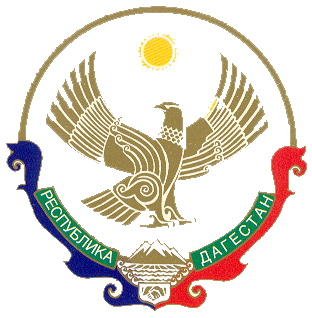 